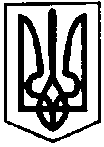 ПЕРВОЗВАНІВСЬКА СІЛЬСЬКА РАДАКРОПИВНИЦЬКОГО РАЙОНУ  КІРОВОГРАДСЬКОЇ ОБЛАСТІПОЗАЧЕРГОВА ТРИДЦЯТЬ  ДРУГА СЕСІЯ ВОСЬМОГО  СКЛИКАННЯРІШЕННЯвід «___»  ______  2023 року                                                                № _____ с. Первозванівка    Про внесення змін в «Програму поліцейський офіцер громади на 2021-2023 роки» затверджену рішенням сільської ради від 21.12.2020 року № 49 «Про затвердження Програми поліцейський офіцер громади на 2021-2023 роки» зі змінами , затвердженими рішенням сільської ради  від 26.02.2021 року № 187Відповідно до Конституції України, Закону України про Національну поліцію» наказу Міністерства внутрішніх справ «Про затвердження Інструкції з організації діяльності дільничних офіцерів поліції», керуючись ст.26 Закону України «Про місцеве самоврядування в Україні», з метою забезпечення ефективної реалізації державної політики у сфері законності та порядку, забезпечення безпечної життєдіяльності громадян системи захисту населення від злочинних та протиправних проявів, сільська радаВИРІШИЛА:Внести зміни в Програму поліцейський офіцер громади на 2021-2023 роки, а саме: в пункті 9.1 «коштів місцевого бюджету» ПАСПОРТУ Програми обсяг коштів на 2023 рік у сумі 100 тис. грн. замінити на 160 тис. грн.; розділ «Фінансове забезпечення виконання Програми» викласти у новій редакції:«Фінансове забезпечення виконання Програми»Фінансування Програми планується здійснювати за рахунок коштів сільського бюджету, виходячи з конкретних завдань та фінансових можливостей, а також за рахунок інших джерел, не заборонених чинним законодавством України.2. Контроль за виконанням даного рішення залишаю за собою.Сільський голова                                                                  Прасковія МУДРАКНа Програму у 2021 роціНа Програму у 2022 роціНа Програму у 2023 роціБюджет сільської радиМатеріально-технічне забезпечення: канцтовари;пальне;ремонт та технічне обслуговування транспортних засобів;запасні частини.Матеріально-технічне забезпечення: канцтовари;пальне;ремонт та технічне обслуговування транспортних засобів;-    запасні частини.Матеріально-технічне забезпечення: придбання канцтоварів;придбання паливно-мастильних матеріалів;придбання запасних частин, аксесуарів та комплектуючих, автомобільних шин;оплата послуг з поточного ремонту автомобілів та технічне обслуговування службового транспорту поліцейських офіцерів громади.100,00 тис. грн.100,00 тис. грн.160,00 тис. грн.